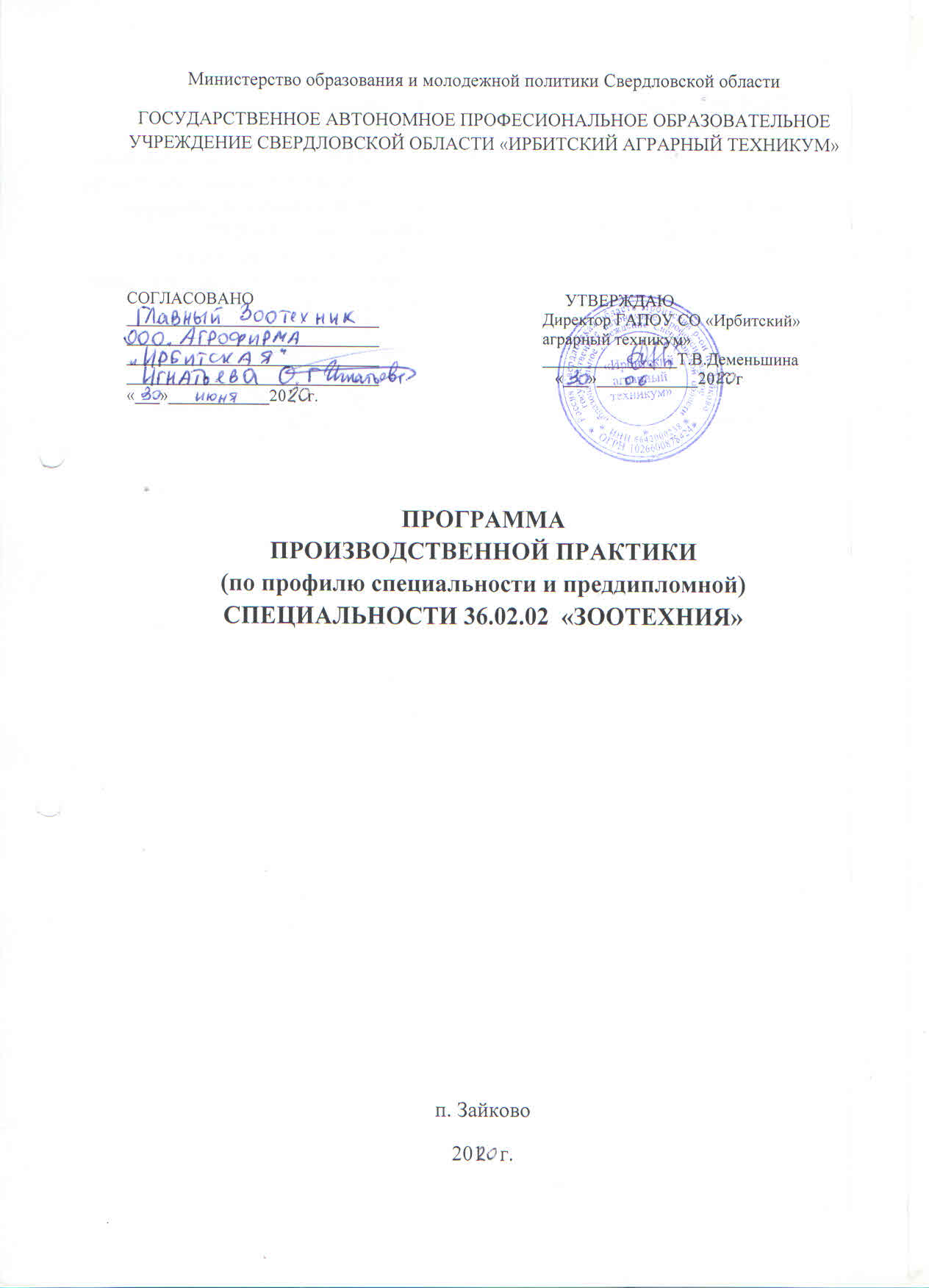 Министерство образования и молодежной политики Свердловской областиГОСУДАРСТВЕННОЕ АВТОНОМНОЕ ПРОФЕСИОНАЛЬНОЕ ОБРАЗОВАТЕЛЬНОЕ УЧРЕЖДЕНИЕ СВЕРДЛОВСКОЙ ОБЛАСТИ «ИРБИТСКИЙ АГРАРНЫЙ ТЕХНИКУМ»СОГЛАСОВАНО                                                                          УТВЕРЖДАЮ______________________________                                       Директор ГАПОУ СО «Ирбитский»______________________________                                       аграрный техникум»                    ______________________________                                       ________________Т.В.Деменьшина______________________________                                          «___»____________2020 г«___»____________2020 г.ПРОГРАММА ПРОИЗВОДСТВЕННОЙ ПРАКТИКИ (по профилю специальности и преддипломной)СПЕЦИАЛЬНОСТИ 36.02.02  «ЗООТЕХНИЯ»п. Зайково2020 г.РАССМОТРЕНО                                      Разработана на основе                         на заседании                                              Федеральногометодического совета                               государственного образовательного                                                                    стандарта по специальности среднего   Протокол №  ____                                     профессионального образования                                                                                                          от «__» _________ 20___ г                       специальности 36.02.02                                                                      «Зоотехния» утвержденного                                                                     приказом Министерства образования                                                                               и науки РФ от «12» мая 2014 г.                                                                      № 505Председатель предметной                        Заместитель директора по                                                                                                 (цикловой) комиссии                                производственному обучению                                                                                                      __________/Стрелецкая Т.В.                    ___________/ А.П. Лихачева                                                                                         (подпись Ф.И.О.)                                                                           (подпись Ф.И.О.)                                                                                                                                                                   СОДЕРЖАНИЕстр.1. ПАСПОРТ ПРОГРАММЫ ПРАКТИКИ                                               2. РЕЗУЛЬТАТЫ ПРАКТИКИ3. СТРУКТУРА И СОДЕРЖАНИЕ ПРАКТИКИ4 УСЛОВИЯ ОРГАНИЗАЦИИ И ПРОВЕДЕНИЯ ПРАКТИКИ5. КОНТРОЛЬ И ОЦЕНКА РЕЗУЛЬТАТОВ ПРАКТИКИ1. ПАСПОРТ ПРОГРАММЫ ПРОИЗВОДСТВЕННОЙ ПРАКТИКИ (ПО ПРОФИЛЮ СПЕЦИАЛЬНОСТИ И ПРЕДДИПЛОМНОЙ)1.1. Место производственной (по профилю специальности и преддипломной  практики) в структуре  программы подготовки специалистов среднего звена (далее - ППССЗ).Программа производственной преддипломной  практики является частью ППССЗ по специальности 36.02.02. «Зоотехния» в части освоения основных видов профессиональной деятельности:- содержание, кормление и разведение сельскохозяйственных животных;
- производство и первичная переработка продукции животноводства;
- хранение, транспортировка и реализация продукции животноводства;
- управление работами по производству продукции животноводства;
- выполнение работ по одной или нескольким профессиям рабочих, должностям служащих (приложение к ФГОС).1.2. Цели и задачи производственной  практики.С целью овладения указанными видами профессиональнойдеятельности студент в ходе данного вида практики должен:Вид профессиональной деятельности:организация и выполнение работ по содержанию и разведению сельскохозяйственных животных, производству, переработке и реализации продукции животноводства в сельскохозяйственных организациях. иметь практический опыт:выбора способа содержания животных; организации их рационального кормления и разведения;по производству, первичной переработке и реализации продукции животноводства: молока и молочных продуктов, продуктов убоя животных, продуктов птицеводства и других отраслей животноводства;оценки качества продукции животноводства;анализа условий хранения и транспортировки продукции животноводства;определения качества продукции животноводства при хранении;планирования и анализа производственных показателей организации животноводства;участия в управлении трудовым коллективом;ведения документации установленного образца.уметь:разрабатывать интенсивную технологию производства сельскохозяйственной продукции, современные технологии заготовки, хранения, переработки и использования продукции и кормов;отбирать средние пробы и анализировать сельскохозяйственную продукцию;проводить расчет потребности в кормах различных видов и половозрастных групп сельскохозяйственных животных и контролировать полноценность кормления в зависимости от вида животных и продуктивности;определять достоверность происхождения животных;оказывать первую доврачебную помощь животным;составлять план племенной работы, бонитировку животных, отбор и подбор, рационально использовать методы разведения;овладеть технологией первичной переработки продуктов животноводства, определения их качества;вести зоотехнический и племенной учеты и установленную отчетность;оформлять документацию по бухгалтерскому учету и контролю, производить расчеты экономической эффективности по производству и реализации продукции сельского хозяйства.проводить экономический анализ отраслей животноводства.знать:зоогигиенические требования к кормам и кормлению животных, требования к организации стойлового и пастбищного содержания животных, воздушной среде, воде, ведению отраслей животноводства;биологию, экологию, филогению животных разводимых пород в регионе;морфологию сельскохозяйственных животных;профилактику внутренних незаразных болезней  1.3. Количество недель (часов) на освоение программы производственной практики Всего 12 недель,  432 часа.На производственную практику (по профилю специальности)Всего 8 недель, 288  часов.На производственную практику (преддипломную)Всего 4 недель, 144 часа2. РЕЗУЛЬТАТЫ ПРАКТИКИРезультатом производственной практики является освоение общих компетенций (ОК):профессиональных компетенций (ПК):3. СТРУКТУРА И СОДЕРЖАНИЕ ПРОГРАММЫ ПРОИЗВОДСТВЕННОЙ ПРАКТИКИ (ПО ПРОФИЛЮ СПЕЦИАЛЬНОСТИ И ПРЕДДИПЛОМНОЙ)3.1. Тематический план3.2.Содержание практики4. УСЛОВИЯ ОРГАНИЗАЦИИ И ПРОВЕДЕНИЯ ПРОИЗВОДСТВЕННОЙ ПРАКТИКИ (ПО ПРОФИЛЮ СПЕЦИАЛЬНОСТИ И ПРЕДДИПЛОМНОЙ)4.1. Требования к документации, необходимой для проведенияпрактики:Перечень документов: - Положение об учебной и производственной практике студентов (курсантов), осваивающих основные профессиональные образовательные программы среднего профессионального образования - программа учебной практики;- программа производственной практики;- договор с организацией на организацию и проведение практики;- календарно-тематический план;- приказ о назначении руководителя практики от образовательного учреждения;- приказ о распределении студентов по местам практики;- график проведения практики;- график консультаций;- график защиты отчетов по практике. 4.2.Требования к учебно-методическому обеспечению практики:    Методические рекомендации по организации практики.Примерный перечень тем ВКР:1. Технология выращивания ремонтного молодняка.2. Технология кормления дойных коров.3. Технология кормления и содержания сухостойных и стельных коров.4. Технология и организация раздоя коров.5. Организация племенной работы в скотоводстве, свиноводстве, птицеводстве.6. Технология привязного содержания скота.7. Технология беспривязного содержания скота.8. Технология выращивания телят в молочный период.9. Анализ кормления дойных коров.10.Анализ кормовой базы в хозяйстве.11.Анализ кормления свиноматок.12. Использование УЗИ для диагностики беременности на ранних сроках.13. Организация и технология искусственного осеменения свиней, крупного рогатого скота.14. Профилактика маститов.15. Организация и проведение бонитировки крупного рогатого скота, свиней.16. Промышленная технология производства продуктов животноводства.17. Современные технологии содержания животных.18. Гигиена содержания различных видов животных.19. Тренировка и ипподромные испытания лошадей.20. Условия получения доброкачественного молока.21. Ресурсосберегающие технологии в скотоводстве, свиноводстве, птицеводстве.22. Организация доения коров. Правила машинного доения.23. Организация воспроизводства стада свиней.24. Конституция и экстерьер крупного рогатого скота комбинированного направления продуктивности.25. Современная характеристика составных частей молока.26. Техника разведения крупного рогатого скота.27. Выращивание поросят отъемышей. Техника отъема28. Технология откорма крупного рогатого скота и свиней.29. Холодный способ выращивания телят.30. Состояние и перспективы развития мясного скотоводства.31. Техника разведения страусов.4.3. Требования к материально-техническому обеспечению:Предприятия – социальные партнеры базы практики:4.4. Перечень учебных изданий, Интернет ресурсов, дополнительнойлитературы.Основные источники:Действующие ГОСТы на продукцию животного происхождения.Загаевский И.С. «Ветеринарно-санитарная экспертиза с основами технологии переработки продуктов животноводства. - Москва. «Агропромиздат», 1989 г.Костенко Ю.Г. , Бутко М. П,Ковбасенко В.М., и др. Руководство по ветеринарно-санитарной экспертизе и гигиене производства мяса и мясных продуктов.- М.: РИФ Антиква, 1992.Макаров В.А., Фролов В.П., Жуклин  Н.Ф. «ВСЭ с основами технологии и стандартизации продуктов животноводства». Москва. «Агропромиздат», 1991 г. В.К. Менькин «Кормление сельскохозяйственных животных», М.: Колос, 1977. Гуренев М.Н. Основы земледелия. – М.: Агропомиздат, 1988. Кузьмин Н.А., Новиков Н.Н., Ивкина Е.М. Кормопроизводство. - М.: «КолосС», 2004. Лисицын А.П. Разведение сельскохозяйственных животных. – М.: Агропромиздат,1987. Храмцов В.В., Табаков Г.П. Зоогигиена с основами ветеринарии и санитарии. - М.: «Колос», 2004. Султанова Е.В. Основы ветеринарии. – Сергиев Посад, 2005. Табаков Г.П. Основы ветеринарии. – М.: Издательский центр «Академия», 2006.Л.Ю. Киселев. Частная зоотехния. - М.: Колос, 1998.Н.В. Пигарев и др. Технология производства продуктов птицеводства и их переработка. - М.: Агропромиздат, 1991.В.Г. Скляр, В.Г. Шоль. Механизация и автоматизация птицеводства. -М.: Колос, 1996.Г.П. Иоцус. Н.И. Старчиков.  Птицеводство – М.: Агропромиздат, 1989П.И. Коваленко. Коровы: породы, разведение, содержание и уход. - Ростов-на-Дону.: Феникс, 2004А.П. Солдатов, Л.П. Табакова. Технология производства молока и говядины. -М.: Колос, 1995.А.И. Катаранов. Справочник свиновода.- Ростов-на-Дону: Феникс, 2003Т.А. Утенкова. Свиноводство разведение и уход. - М.: Вече, 2009В.И. Степанов, Г.В. Максимов. Технология производства свинины. - М: Колос, 1998.А.И. Гольцблат. Технология производства продукции овцеводства и козоводства. -М.: Колос, 1996.Н.И. Кривцов, В.И. Лебедев. Содержание пчелиных семей с основами селекции. -М.: Колос, 1995.Л.А. Федотов. Коневодство. -М.: Агропромиздат, 1989.П.А. Воробьев. Л.А. Орехов. Овцеводство и козоводство и технология производства шерсти и мяса. - М.: ВО  Агропромиздат, 1988Н.И. Востриков. Г.Н. Бельков. Технология производства говядины на промышленной основе.- М.: Агропромиздат, 1989В.М. Стародубцев, А.П. Солдатов, Е.Я. Назаркин. Скотоводство. Технология производства молока и говядины. - М.: Агропромиздат, 1989Ю.С. Изилов. Практикум по скотоводству.- Москва, 1988А.П. Солдатов, Л.П. Табаков, Р.Ф. Шухнова. Практикум по скотоводству. Технология производства молока и говядины. - Москва, 1990.Федеральный закон «Технический регламент на молоко и молочную продукцию, 2008Кирсанов А.Ф., Хайсанов Д.П., Улитько В.Е. и др. Технология производства, хранения, переработка и стандартизация продукции животноводства.  -  М.: Колос, 2000.Лисенков А.А., Жукова Е.В. Технология переработки продуктов животноводства. - М: МСХА, 2001.Барабанщиков  Н.В.,   Шувариков  А.С.   Молочное  дело   -  М.: МСХА, 2000.Рогов И.А., Забашта А.Г., Казюлин Г.П. Общая технология мяса и мясных продуктов. - М.: Колос, 2000.Житенко П.В, боровков М.Ф. Ветеринарно-санитарная экспертиза продуктов животноводства: справочник. – М.: Колос, 2000.Петров А. Ф. ветеринарно-санитарная экспертиза с основами технологии переработки и стандартизации продуктов животноводства. – Ижевск, Печать-сервис, 2000.Правила ветеринарной экспертизы меда на рынках, утвержд. Департаментом ветеринарии, 1995.Дополнительные источники:Азимов Г.Н., Бойко В.Н., Елисеев А.П. Анатомия и физиология сельскохозяйственных животныхВетеринарное законодательство – под ред. А.Д.Третьякова том 2,- М.: Колос, 1973Ветеринарное законодательство – под ред. А.Д.Третьякова том 3,- М.: Колос, 1981Ветеринарное законодательство – под ред. А.Д.Третьякова том 4,- М.: Колос, 1988Ветеринарное законодательство – под ред. В.М.Авилова том 1, Москва, 2002Ветеринарное законодательство т. 2. – М.: Колос, 1972. А.Г. Малахов «Зоотехнический анализ с основами биологической химии», М.: Колос, 1994. А.П. Калашников «Нормы и рационы кормления сельскохозяйственных животных»: справочное пособие, Агропромиздат, 1985. А.П. . Калашников «Нормы и рационы кормления сельскохозяйственных животных»: справочное пособие, часть 1 Крупный рогатый скот», М.: Знание, 1994. В.А. Петухова «Практикум по кормлению сельскохозяйственных животных», Агропромиздат, 1990. Демидчик Л.Г. Зоогигиена с основами ветеринарии и санитарии. – М.: Агропромиздат, 1991. Р.Ф. Бессарабова «Корма и кормление сельскохозяйственной птицы», М.: Колос, 1990. Т.М. Околелова «Кормление сельскохозяйственной птицы», М.: Агропромиздат, 1991. Бурделев Т.Е., Жильцов В.Г. Практикум по основам ветеринарии. – М.: Колос, 1982. Лешкова Н.Б. Основы ветеринарии. Методические указания и контрольные задания для студентов – заочников средних профессиональных учебных заведений по специальности «Зоотехния». – Сергиев Посад, 2004.Специальные журналы: Животноводство России. Зоотехния. Главный зоотехник. Коневодство и конный спортМетодические рекомендации студентам по изучению СкотоводстваМетодика выполнения курсовой работыМетодические указания и контрольные задания Частная зоотехния и технология производства животноводства. -  Сергиев Посад, 2004 гМетодические указания и контрольные задания «Технология первичной переработки продуктов животноводства. – Сергиев Посад, 2006Интернет ресурсы 4.3. Требования к руководителям практики от образовательногоучреждения и организации.Руководитель практики от образовательного учреждения:- разрабатывает тематику заданий для студентов;-проводит консультации со студентами перед направлением их на практику с разъяснением целей, задач и содержания практики;- принимает участие в распределении студентов по рабочим местам или перемещении их по видам работ;- осуществляет контроль правильного распределения студентов в период практики;- формирует группы в случае применения групповых форм проведения практики;- проводит индивидуальные и групповые консультации в ходе практики;- проверяет ход прохождения практики студентами, выезжая в организации, участвующие в проведении практики;- оказывает методическую помощь студентам при выполнении ими заданий и сборе материалов к выпускной квалификационной работе;- контролирует условия проведения практики организациями, в том числе требования охраны труда, безопасности жизнедеятельности и пожарной безопасности в соответствии с правилами и нормами, в том числе отраслевыми;- совместно с организациями, участвующими в проведении практики, организует процедуру оценки общих и профессиональных компетенции студента, освоенных им в ходе прохождения практики;- совместно с организациями, участвующими в проведении практики,принимает зачет по практике и экзамен по профессиональному модулю.Организации, участвующие в проведении практики:- заключают договоры на организацию и проведение практики;- согласовывают программу практики, планируемые результаты практики, задание на практику;-предоставляют рабочие места практикантам, назначают руководителейпрактики от организации, определяют наставников;- участвуют в организации и проведении зачета по практике и экзаменаквалификационного по профессиональному модулю;-участвуют в организации и оценке результатов освоения общих ипрофессиональных компетенций, полученных в период прохождения практики;- участвуют в формировании оценочного материала для оценки общихи профессиональных компетенций, освоенных студентами в периодпрохождения практики;- обеспечивают безопасные условия прохождения практики студентами, отвечающие санитарным правилам и требованиям охраны труда;-проводят инструктаж студентов по ознакомлению с требованиями охраны труда, безопасности жизнедеятельности и пожарной безопасности ворганизации.5. КОНТРОЛЬ И ОЦЕНКА РЕЗУЛЬТАТОВ ПРОИЗВОДСТВЕННОЙ ПРАКТИКИ (ПО ПРОФИЛЮ СПЕЦИАЛЬНОСТИ И ПРЕДДИПЛОМНОЙ) ТИТУЛЬНЫЙ ЛИСТМинистерство образования   и молодежной политики Свердловской областиГАПОУ СО «Ирбитский аграрный техникум»Отчет                          по производственной практике                                                                                                          по профилю специальности 36.02.02. «Зоотехния»   Студента_______________________________________________________                           (фамилия, имя, отчество)                                                                                                                                  группы_____                                                                                                                                                     п. Зайково                                                                                                                                                                       20__ г.ОТЧЕТпо  производственной  практике студента  ГБОУ СПО СО «Ирбитский  аграрный  техникум»_______________________________________________________________________(фамилия, имя, отчество)Группа №____________а) Место прохождения  практики _______________________________________________________________________Время  практики  с «___»___________20___ по «___»___________________20____б) Руководитель практикиПреподаватель___________________________________________________________(Фамилия имя отчество)Руководителя  от  производства _______________________________________________________________________(Фамилия имя отчество)Общие вопросы организации производственной практики(выписка из Положения о практике обучающихся, осваивающих основные профессиональные образовательные программы среднего профессионального образования)При реализации ППССЗ по специальности производственная практика включает в себя следующие этапы: практика по профилю специальности и преддипломная практика.Практика по профилю специальности направлена на формирование у обучающегося общих и профессиональных компетенций, приобретение практического опыта и реализуется в рамках профессиональных модулей ППССЗ по каждому из видов профессиональной деятельности, предусмотренных ФГОС 3+ по специальности.Преддипломная практика направлена на углубление первоначального практического опыта обучающегося, развитие общих и профессиональных компетенций, проверку его готовности к самостоятельной трудовой деятельности, а также на подготовку к выполнению выпускной квалификационной работы в организациях различных организационно-правовых форм.При реализации ППССЗ по профессии учебная практика и производственная практика проводятся образовательной организацией при освоении обучающимися профессиональных компетенций в рамках профессиональных модулей и реализовываются как в несколько периодов, так и рассредоточенно, чередуясь с теоретическими занятиями в рамках профессиональных модулей.Производственная практика проводится в организациях на основе договоров, заключаемых между образовательной организацией и организациями.В период прохождения производственной практики обучающиеся могут зачисляться на вакантные должности, если работа соответствует требованиям программы производственной практики.Сроки проведения практики устанавливаются образовательной организацией в соответствии с ППССЗ.В период прохождения практики обучающимся ведется дневник практики. По результатам практики обучающимся составляется отчет, который утверждается организацией.В качестве приложения к дневнику практики обучающийся оформляет графические, аудио-, фото-, видео-, материалы, наглядные образцы изделий, подтверждающие практический опыт, полученный на практике.Аттестация по итогам производственной практики проводится с учетом (или на основании) результатов ее прохождения, подтверждаемых документами соответствующих организаций.Практика завершается дифференцированным зачетом (зачетом) при условии положительного аттестационного листа по практике руководителей практики от организации и образовательной организации об уровне освоения профессиональных компетенций; наличия положительной характеристики организации на обучающегося по освоению общих компетенций в период прохождения практики; полноты и своевременности представления дневника практики и отчета о практике в соответствии с заданием на практику.Общие правила техники безопасностиОрганизация безопасных условий труда и соблюдение правил техники безопасности являются неотъемлемыми элементами организации производства и требований трудового законодательства.За нарушение или невыполнение правил техники безопасности виновные привлекаются к административной или судебной ответственности.Обязательным условием для предотвращения несчастных случаев должно быть хорошее знание студентами устройства машин и правил техники безопасности.Все виды инструктажа проводятся в строгом соответствии с действующими инструкциями, правилами и нормами по технике безопасности применительно к профессиям.В предприятиях, организациях и учреждениях АПК проводится по технике безопасности:вводный инструктаж;инструктаж на рабочем месте;периодический инструктаж;курсовое обучение.Вводный инструктаж заключается в ознакомлении вновь поступающего работника (студента) с общими положениями и правилами, по технике безопасности при выполнении сельскохозяйственных работ, использовании машинно-тракторного парка, обслуживании животных, при работе с ядохимикатами и т. д.Работник, направленный в бригаду, мастерскую, на ферму, участок, при допуске к работе или при переводе с одной работы на другую, или при изменении условий и характера работы должен пройти инструктаж на рабочем месте. Инструктаж проводят непосредственно руководители данного участка работ (бригадиры, заведующие фермами, механики, зоотехники и т. д.), с наглядным показом безопасных приемов работы и применением предохранительных приспособлений.Периодический инструктаж проводят по усмотрению администрации.Студент, прошедший инструктаж, расписывается в карточке инструктажа.С момента зачисления студентов в период практики в качестве практикантов или на рабочие места (должности) на них распространяются правила охраны труда и правила внутреннего распорядка, действующие на данном предприятии.12.Студенты! Строго соблюдайте правила техники безопасности!Записи инструктирующих и проверяющих прохождение студентом практикиПримерный тематический планпроизводственной практики по профилю специальностиПримерный тематический планПроизводственной преддипломной  практики ДНЕВНИК – ОТЧЕТПО ПРОИЗВОДСТВЕННОЙ ПРЕДДИПЛОМНОЙ  ПРАКТИКЕдля студентов-заочников средних профессиональныхучебных заведений по специальности 36.02.02. «Зоотехния»Студент _____________________________________________________________                                                       (фамилия, имя, отчество)___________________________________________________________________________                                                            ( учебное заведение)___________________________________________________________________________                                                       (отделение, курс, группа)Шифр _______________________Домашний адрес _________________________________________________________________________________________________________________________________________Место прохождения практики __________________________________________________                                                                     (наименование хозяйства и адрес)____________________________________________________________________________Сроки прохождения практики:   начало __________________________________________                                                        окончание _______________________________________Руководитель практики от хозяйства__________________________________________________________________________________________________________________________                                          (фамилия, имя, отчество, должность)Руководитель практики от учебного заведения __________________________________________________________________________________________________________________                                                           (фамилия, имя, отчество)Дневник-отчет проверен преподавателем _________________________________________Оценка ______________  Дата _______________________ Подпись __________________Производственно-экономическая характеристика предприятияПолное наименование предприятия _______________________________________________________________________Адрес юридический:  _______________________________________________________________________Адрес фактический: _______________________________________________________________________Производственное  направление предприятия _____________________________________________________________________Благоустройство центральной  усадьбы (водопровод, канализация, газопровод и др.) жилые  постройки, культурные  центры (клуб, библиотека, школа, узел  связи, комбинат  бытового  обслуживания), торговые  точки _____________________________________________________________________Количество  населенных  пунктов _____________________________________________________________________Среднегодовое  количество  работников _________________________________________Наличие  специалистов: высшей  квалификации___________________________________                                          средней  квалификации___________________________________Состав   производственных  подразделений (отделений, бригад, ферм по отраслям), их удаленность от центральной усадьбы  _____________________________________________________________________Схема  организационной  структуры  предприятия9. Структура земельных угодий предприятияВывод________________________________________________________________________________________________________________________________________ Структура стада животных предприятия:Коэффициент перевода различных видов животных в условные головы (по годовой потребности в кормах, к. ед.) Коровы, быки-производители - 1,0Остальное поголовье КРС - 0,6Свиньи в среднем - 0,3Овцы в среднем – 0,1Лошади в среднем - 1,0Птица - 0,02Кролики, звери - 0,05Выводы: _____________________________________________________________Продуктивность  стада  животных  за ____________год.Выводы:________________________________________________________________Производство  товарной  продукции за _________год.Выводы:_______________________________________________________________________________________________________________________________________ Себестоимость  основных  видов  продукции и рентабельность отраслей:Вывод_________________________________________________________________________________________________________________________________________Показатели выполнения плана валового выхода животноводческой продукцииТоварность продукции животноводства за _______ год.Уровень рентабельности продукции животноводстваУровень производительности труда в животноводствеСтруктура себестоимости продукции животноводстваПросветительная  работа(проведение  бесед с работниками   животноводства)...Профориентационная  работа(проведение  бесед в школах, беседы с рабочей  молодежью)Тема беседы ______________________________________________________________________________________________________________________________________________Место проведения беседы ______________________________________________________________________________________________________________________________________________Количество слушателей школьников: _____________________родителей: ________________________работников предприятия: ___________Место печати                                                                        Подпись директора_________________( учебного заведения,                                                    (школы, где проводилась беседа)где  проводилась беседа)ПРИМЕРНАЯ  ФОРМА  ДНЕВНИКАВскрытие в ходе  практики  недостатки ________________________________________Заключение руководителя практики_____________________________________________________________________________	Рецензия преподавателя_____________________________________________________________________________КодНаименование результата практикиOK 1.Понимать сущность и социальную значимость своей будущей профессии, проявлять к ней устойчивый интерес.ОК 2.Организовывать собственную деятельность, выбирать типовые методы и способы выполнения профессиональных задач, оценивать их эффективность и качество.ОК 3.Принимать решения в стандартных и нестандартных ситуациях и нести за них ответственность.ОК 4.Осуществлять поиск и использование информации, необходимой для эффективного выполнения профессиональных задач, профессионального и личностного развития.ОК 5.Использовать информационно-коммуникационные технологии в профессиональной деятельности.ОК 6.Работать в коллективе и команде, эффективно общаться с коллегами, руководством, потребителями.ОК 7.Брать на себя ответственность за работу членов команды (подчиненных), за результат выполнения заданий.ОК 8.Самостоятельно определять задачи профессионального и личностного развития, заниматься самообразованием, осознанно планировать повышение квалификации.ОК 9.Ориентироваться в условиях частой смены технологий в профессиональной деятельности.Вид профессиональнойдеятельностиКодНаименование результатовпрактики5.2.1. Содержание,	кормление	и	разведениесельскохозяйственных животных.ПК 1.1. Выбирать и соблюдать режимы содержания животных, составлять рационы кормления.Выбирает и соблюдает режимы содержания животных, составляет рационы кормления.5.2.1. Содержание,	кормление	и	разведениесельскохозяйственных животных.ПК 1.2. Рационально использовать корма, сенокосы, пастбища и другие кормовые угодья.Рационально использует корма, сенокосы, пастбища и другие кормовые угодья.5.2.1. Содержание,	кормление	и	разведениесельскохозяйственных животных.ПК 1.3. Проводить мероприятия по улучшению воспроизводства стада, увеличению продуктивности и увеличению выхода молодняка сельскохозяйственных животных в сельскохозяйственной организации.Проводит мероприятия по улучшению воспроизводства стада, увеличению продуктивности и увеличению выхода молодняка сельскохозяйственных животных в сельскохозяйственной организации.5.2.1. Содержание,	кормление	и	разведениесельскохозяйственных животных.ПК 1.4. Производить отбор животных на племя, отбор и подбор пар.Производит отбор животных на племя, отбор и подбор пар.5.2.1. Содержание,	кормление	и	разведениесельскохозяйственных животных.ПК 1.5. Организовывать и проводить санитарно-профилактические работы по предупреждению основных незаразных, инфекционных и инвазионных заболеваний сельскохозяйственных животных.Организовывает и проводит санитарно-профилактические работы по предупреждению основных незаразных, инфекционных и инвазионных заболеваний сельскохозяйственных животных.5.2.1. Содержание,	кормление	и	разведениесельскохозяйственных животных.ПК 1.6. Оказывать первую помощь сельскохозяйственным животнымОказывает первую помощь сельскохозяйственным животнымПроизводство и первичная переработка продукции животноводства.ПК 2.1. Выбирать и использовать эффективные способы производства и первичной переработки продукции животноводства.Выбирает и использует эффективные способы производства и первичной переработки продукции животноводства.Производство и первичная переработка продукции животноводства.ПК 2.2. Разрабатывать и проводить мероприятия по увеличению удоев, привесов и др. производственных показателей животноводства.Разрабатывает и проводит мероприятия по увеличению удоев, привесов и др. производственных показателей животноводства.Производство и первичная переработка продукции животноводства.ПК 2.3. Выбирать и использовать различные методы оценки и контроля количества и качества сырья, материалов, полуфабрикатов, готовой продукции животноводства.Хранение, транспортировка и реализация продукции животноводства.ПК 3.1. Выбирать способы и методы закладки продукции животноводства на хранение.Выбирает способы и методы закладки продукции животноводства на хранение.Хранение, транспортировка и реализация продукции животноводства.ПК 3.2. Подготавливать объекты для хранения продукции животноводства к эксплуатации.Подготавливает объекты для хранения продукции животноводства к эксплуатации.Хранение, транспортировка и реализация продукции животноводства.ПК 3.3. Контролировать состояние продукции животноводства в период хранения.Контролирует состояние продукции животноводства в период храненияХранение, транспортировка и реализация продукции животноводства.ПК 3.4. Проводить подготовку продукции животноводства к реализации и ее транспортировкуПроводит подготовку продукции животноводства к реализации и ее транспортировку.Хранение, транспортировка и реализация продукции животноводства.ПК 3.5. Реализовывать продукцию животноводства.Реализовывает продукцию животноводства.Управление работой структурного подразделения организации отрасли.ПК 4.1. Участвовать в планировании основных показателей производства продукции и оказания услуг в области профессиональной деятельности в структурном подразделении организации отрасли.Участвует в планировании основных показателей производства продукции и оказания услуг в области профессиональной деятельности в структурном подразделении организации отрасли.Управление работой структурного подразделения организации отрасли.ПК 4.2. Планировать и организовывать выполнение работ и оказание услуг в области профессиональной деятельности в структурном подразделении организации отрасли исполнителями.Планирует и организовывает выполнение работ и оказание услуг в области профессиональной деятельности в структурном подразделении организации отрасли исполнителями.Управление работой структурного подразделения организации отрасли.ПК 4.3. Осуществлять контроль и оценку хода и результатов выполнения работ и оказания услуг в области профессиональной деятельности в структурном подразделении организации отрасли исполнителями.Осуществляет контроль и оценку хода и результатов выполнения работ и оказания услуг в области профессиональной деятельности в структурном подразделении организации отрасли исполнителями.Управление работой структурного подразделения организации отрасли.ПК 4.4. Вести утвержденную учетно-отчетную документацию структурного подразделения организации отрасли.ПК 4.4. Вести утвержденную учетно-отчетную документацию структурного подразделения организации отрасли.Коды формиру-емыхкомпетенцийНаименованиепрофессиональногомодуляОбъем времени,отведенный на практику по профилю специальности(в неделях, часах)Объем времени,отведенный на  преддипломную практику (в неделях, часах)Сроки проведенияПК 1.1. – 1.6ПМ. 01. Содержание, кормление и разведение сельскохозяйственных животных72 ч (2 нед.)36 часов4 курс5 курсПК 2.1 - 2.3ПМ. 02. Производство и первичная переработка продукции животноводства.108 ч (3 нед.)54 часа4 курс5 КурсПК 3.1 - 3.5ПМ 03. Хранение, транспортировка и реализация продукции животноводства.36 ч (1 нед.)18 часов4 курс5 курсПК 4.1-4.4ПМ 04. Управление работой структурного подразделения организации отрасли.72 ч (2 нед.)36 часов4 курс5 курсИтого:Итого:288 ч. (8 нед.)144 ч. (4 нед.)ВидыдеятельностиВиды работ практики по профилю специальностиВиды работ практики по профилю специальностиВиды работ  преддипломной практикиСодержание, кормление и разведение сельскохозяйственных животных;Работа помощником бригадира и техника-биологаРабота помощником бригадира и техника-биологаДублирование работы зоотехника-селекционера и зоотехника по кормамПроизводство и первичная переработка продукции животноводства;Работа помощником учетчика молока, лаборантаРабота помощником учетчика молока, лаборантаДублирование работы заведующего фермойХранение, транспортировка и реализация продукции животноводства;Управление работами по производству продукции животноводства;Ознакомление с базовым предприятием. Инструктаж по технике безопасности труда, пожарной безопасности, производственной санитарии и охране окружающей среды.Ознакомление с базовым предприятием. Инструктаж по технике безопасности труда, пожарной безопасности, производственной санитарии и охране окружающей среды.Ознакомление с базовым предприятием. Инструктаж по технике безопасности труда, пожарной безопасности, производственной санитарии и охране окружающей среды.Управление работами по производству продукции животноводства;Работа помощником бригадира (дублером), Дублирование работы руководителей и специалистов сельскохозяйственных предприятийДублирование работы руководителей и специалистов сельскохозяйственных предприятий№ ппНаименование базы практикиАдресРуководитель ООО «Победа»Байкаловский р-нКошелев А.Н.СПК «Пригородное»Ирбитский р-нНеймышев В.Л.ТОИГВ СО Туринский УСХИП МСХИП СОТуринский р-нНеймышев СПК «им. Жукова»Ирбитский р-нШориков А.В.ОАО «Ирбитский молочный завод»Ирбитский р-нСуетин С.В.ТОИГВ СО Ирбитское УСХИП МСХИП СОИрбитский р-нСвалухин И.В.СПК «Дружба»Туринский р-нБаталов Ю.В.СПК «Восток» Верхотурский р-нШилкина С.В.ООО «Агрофирма «Артемовский»Артемовский р-нЭйрими СМ.К.ООО «Агрофирма «Ирбитская»Ирбитский р-нНикифоров А.Е.ООО «Коптелово»Алапаевский р-нКФХ Шармазанова С.П.Тюменская обл.Шармазанов С.П.СПК «Завет Ильича»Ирбитский р-нБердюгин А.Я.СПК «Килачевский»Ирбитский р-нНикифоров А.С.СПК «Птицесовхоз «Скатинский»Камышловский р-нРыков И.А.КФХ Фучкина Л.И.Ирбитский р-нФучкина Л.И.Колхоз Урал Ирбитский р-нНикифоров В.С.СПК «Колхоз Дружба»Ирбитский р-нРечкалов А.М.№ п/пДата инструктажа или проверкиЗамечания, предложения по работе практикантаПодпись, должностьОт техникума: Инструктаж по технике безопасности и охране трудаЗаместитель директора по производственному Вводный инструктаж.обучению Лихачева А.П.От предприятияХ°№ п.-п.Наименование видов работ и перечень участков производстваПродолж. работы (в днях)1. Ознакомление с хозяйством,  беседы со специалистами, инструктаж по технике безопасности1. Ознакомление с хозяйством,  беседы со специалистами, инструктаж по технике безопасности12. Работа в качестве дублера зоотехника2. Работа в качестве дублера зоотехника303. Работа по освоению рабочей профессии «Животновод»3. Работа по освоению рабочей профессии «Животновод»54. Работа по освоению рабочей профессии «Оператор машинного доения коров»4. Работа по освоению рабочей профессии «Оператор машинного доения коров»83. Производственные экскурсии, профориентационная работа3. Производственные экскурсии, профориентационная работа24. Обобщение материалов и оформление дневника отчета по практике4. Обобщение материалов и оформление дневника отчета по практике2Итого48Х°№ п.-п.Наименование видов работ и перечень участков производстваПродолж. работы (в днях)1. Ознакомление с хозяйством,  беседы со специалистами, инструктаж по технике безопасности1. Ознакомление с хозяйством,  беседы со специалистами, инструктаж по технике безопасности12. Работа в качестве дублера зоотехника, решение производственных ситуаций2. Работа в качестве дублера зоотехника, решение производственных ситуаций193. Производственные экскурсии, профориентационная работа3. Производственные экскурсии, профориентационная работа24. Обобщение материалов и оформление дневника отчета по практике4. Обобщение материалов и оформление дневника отчета по практике2Итого24Вид угодийПлощадь, гаУдельный вес к  общей площади, %Всего земель100В том числе сельхозугодийиз них: пашнясенокосыпастбища всегоиз них: культурные пастбищаЛесополосыПриусадебные участкиТеплицыПарникиПрочие угодий - всегоВид и группа животныхПоголовье на конец года, гол/услов. голПоголовье на конец года, гол/услов. голСтруктура стада, %Структура стада, %Отклонен отплана ±Вид и группа животныхпланфактич.планфактич.Отклонен отплана ±КоровыБыки-производителиТелки старше 2-х летМолодняк рождения прошлых лети скот на откормеМолодняк рождения текущего годаИТОГО крупного рогатого скотаСвиноматки основныеСвиноматки проверяемыеХрякиПоросята до 2-х мес,ремонтный молодняк, 2-4 мес.Свиньи на откормеИТОГО свинейЛошади - всегов т. ч. конематкиОвцы и козы взрослыеМолодняк до 1 годаИТОГО овецВсего скота в условных головах100100ПоказателиЕдиница измеренияПланФактич.Проц. к плануУдой на фуражную коровукгТелят на 100 коровголовПоросят на основную свиноматкуголовСр. суточный прирост ж. м. КРСгСр. суточный прирост ж. м. свинейгЯйценоскость куршт.Товарная продукцияКол-во тонн, тыс. шт.Сумма, тыс. руб.Структура в %.ПримечаниеМолокоМясо КРСМясо свинейМясо овецМясо лошадейЯйцоМясо птицыШерстьПрочая продукция животноводстваИтого по животноводствуПрочая продукция и услугиВСЕГО по хозяйству100Виды реализованной продукцииЕд. изм.Кол-во реализ. продукции, цЦена реализ. за един, продукци, руб./цСебестоимость единицы продукции, руб./цСумма выручки, тыс. руб.Себестоимость реализован, продукци, тыс. руб.Прибыль убыток(-)Уровеньрентаб.%.Молоко                    Мясо КРСМясо свинейМясо овецМясо лошадейМясо птицыЯйцоШерстьПрочая продукция животноводстваXXXXПрочая продукция и услугиXXXXВСЕГО по хозяйствуXXXXПоказателиЕд. изм.ПоголовьеПоголовьеПродуктивностьПродуктивностьВаловое произв.Отклонения, (+, -)ПоказателиЕд. изм.планфактпланфактВаловое произв.Отклонения, (+, -)Коровыгол.МолокоцПриплод КРСгол.Прирост живой массы КРСцПриплод свинейгол.Прирост живой массы свинейцПриплод овецгол.ШерстьцЯйцотыс.штМясоцНаименование продукцииЕд.изм.Валовая продукцияТоварная продукцияУровень товарности, %МолокоцГовядинацСвининацБаранинацМясо птицыцЯйцотыс.шт.ШерстьцВиды продукцииЕд.изм.Кол-во реализ. продукцииВыручка, тыс.руб.Себестои-мость, руб.Прибыль, тыс.руб.Рента-бельность, %МолокоцПрирост КРСцПрирост свинейцШерстьцПрирост овеццЯйцотыс.штМясо птицыцВсего продукции животноводстваВиды продукцииКол-во произведенной продукцииЗатраты труда, чел.-чСреднегодовая численность работающих, чел.Затраты на единицу продукции, чел.-ч Произведено продукции на 1 среднегодового работника, цСтатьи затратМолокоМолокоПрирост КРСПрирост КРСПрирост свинейПрирост свинейИ т.д.Статьи затратруб.%руб.%руб.%И т.д.1. зарплата2. Корма3. Амортизация4. Прочие пря-мые затраты5. Накладные расходыВсего затрат100100100№ п/пДатаТема и краткое   содержание  беседы№ п/пДата Место  работы Содержание  и объем  работы